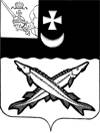 БЕЛОЗЕРСКИЙ МУНИЦИПАЛЬНЫЙ РАЙОН ВОЛОГОДСКОЙ ОБЛАСТИП О С Т А Н О В Л Е Н И ЕГЛАВЫ БЕЛОЗЕРСКОГО МУНИЦИПАЛЬНОГО РАЙОНАот 18.01.2021 № 3 В соответствии со статьей 160.2-1 Бюджетного кодекса Российской Федерации, с целью приведения муниципальных правовых актов в соответствие с действующим законодательствомПОСТАНОВЛЯЮ:Признать утратившим силу постановление Главы Белозерского района от 29.08.2017 № 77 «Об утверждении Порядка осуществления главными распорядителями (распорядителями) средств районного бюджета, главными администраторами (администраторами) доходов районного бюджета, главными администраторами (администраторами) источников финансирования дефицита районного бюджета внутреннего финансового контроля и внутреннего финансового аудита».Настоящее постановление вступает в силу после его официального опубликования в районной газете «Белозерье» и подлежит размещению на официальном сайте Белозерского муниципального района в информационно-телекоммуникационной сети «Интернет».Глава района:						                           Е.В. ШашкинО признании утратившим силу постановления Главы района от 29.08.2017 № 77 